ALC – блок Byuksan Durox  межкомнатныйразмер: 100*400*600, пр-во Ю. Корея.ALC – блок Byuksan Durox  для малоэтажного строительства и межквартирных перегородокразмер: 200*300*600, пр-во Ю. Корея.ALC – блок Byuksan Durox  для малоэтажного строительства и межквартирных перегородокразмер: 200*400*600, пр-во Ю. Корея.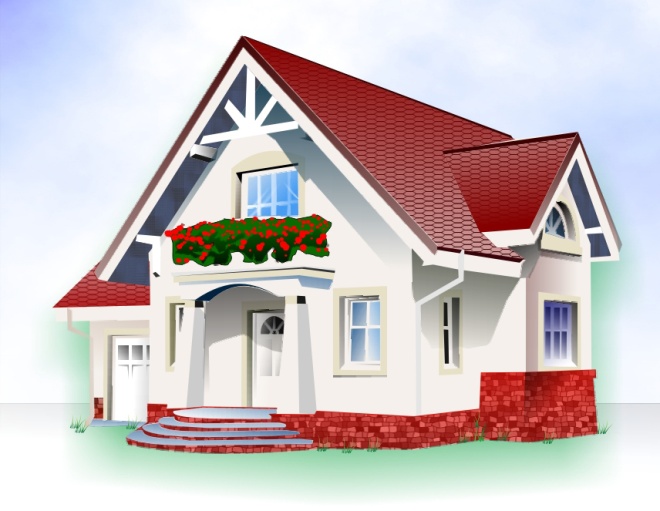 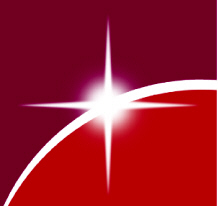 Компания «Top Trading Россия»г. Владивосток, ул. Руднева 14, офис 8(территория фабрики «Радуга»)тел./ факс:  8 (423) 244-02-30тел. раб.:     8 (423) 244-02-30, 292-08-38Цена за 1м31м3=12500 р.1м3=12500 р.1м2 = 1250р.1м2 = 1250р.1шт.=300,00р.1шт.=300,00р.Кол-во шт.1м3 = 41,6 шт.1м3 = 41,6 шт.1м3 = 41,6 шт.1м2 = 4,16 шт.1м2 = 4,16 шт.1м2 = 4,16 шт.Размер блока1шт. = 0,024 м31шт. = 0,024 м31шт. = 0,024 м31 шт. = 0,24 м21 шт. = 0,24 м21 шт. = 0,24 м2Количество в паллете2,16 м3 21,6 м221,6 м221,6 м221,6 м290 шт.Состав для блока- 650-00, армирующие элементы 266-00 на м3Состав для блока- 650-00, армирующие элементы 266-00 на м3Состав для блока- 650-00, армирующие элементы 266-00 на м3Состав для блока- 650-00, армирующие элементы 266-00 на м3Состав для блока- 650-00, армирующие элементы 266-00 на м3Состав для блока- 650-00, армирующие элементы 266-00 на м3Состав для блока- 650-00, армирующие элементы 266-00 на м3Цена за 1м31м3= 12500 р.1м2 = 2500 р.1м2 = 2500 р.1м2 = 2500 р.1шт.= 450,00 р.1шт.= 450,00 р.Кол-во шт. 1 м3 = 27,7 шт. 1 м3 = 27,7 шт. 1 м3 = 27,7 шт.1м2 = 5,5 шт.1м2 = 5,5 шт.1м2 = 5,5 шт.Размер блока1шт. = 0,036 м31шт. = 0,036 м31шт. = 0,036 м31 шт. = 0,18 м21 шт. = 0,18 м21 шт. = 0,18 м2Количество в паллете2,016 м3 2,016 м3 10,08 м210,08 м210,08 м256 шт.Состав для блока- 650-00, армирующие элементы 266-00 на м3Состав для блока- 650-00, армирующие элементы 266-00 на м3Состав для блока- 650-00, армирующие элементы 266-00 на м3Состав для блока- 650-00, армирующие элементы 266-00 на м3Состав для блока- 650-00, армирующие элементы 266-00 на м3Состав для блока- 650-00, армирующие элементы 266-00 на м3Состав для блока- 650-00, армирующие элементы 266-00 на м3Цена за 1м31м3=12500 р.1м3=12500 р.1м2 = 2500р.1м2 = 2500р.1шт.=600,00 р.1шт.=600,00 р.Кол-во шт.1м3 = 20,8 шт.1м3 = 20,8 шт.1м3 = 20,8 шт.1м2 = 4,16 шт.1м2 = 4,16 шт.1м2 = 4,16 шт.Размер блока1шт. = 0,048 м31шт. = 0,048 м31шт. = 0,048 м31 шт. = 0,24 м21 шт. = 0,24 м21 шт. = 0,24 м2Количество в паллете2,016 м3 10,08 м210,08 м210,08 м210,08 м242 шт.Состав для блока- 650-00, армирующие элементы 266-00 на м3Состав для блока- 650-00, армирующие элементы 266-00 на м3Состав для блока- 650-00, армирующие элементы 266-00 на м3Состав для блока- 650-00, армирующие элементы 266-00 на м3Состав для блока- 650-00, армирующие элементы 266-00 на м3Состав для блока- 650-00, армирующие элементы 266-00 на м3Состав для блока- 650-00, армирующие элементы 266-00 на м3